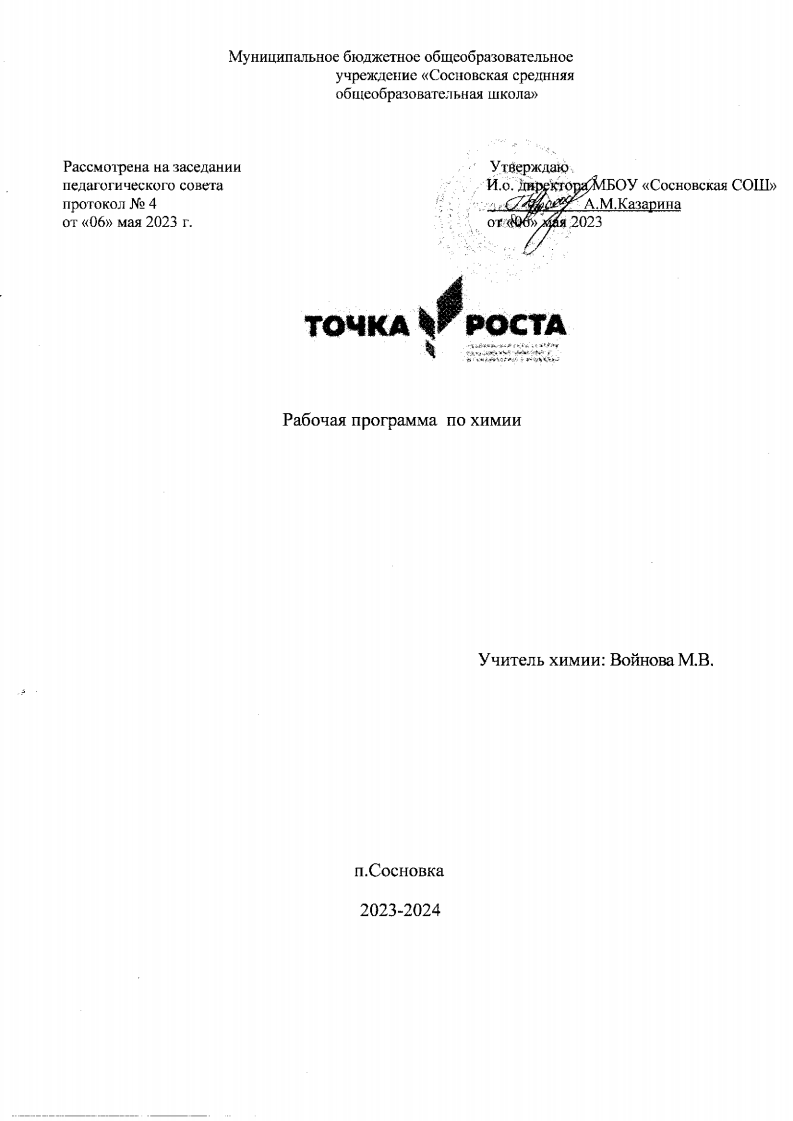 ПОЯСНИТЕЛЬНАЯ ЗАПИСКА.Данная образовательная (рабочая) программа учебного курса «Химия. 8 класс» составлена на основании:Федерального государственного образовательного стандарта основного общего образования, утвержденного приказом Министерства образования и науки РФ от 17 декабря 2010 года № 1897 (с изменениями, внесенными приказом Минобрнауки России от 31.12.2015г.№1577);Федерального перечня учебников, рекомендованных Министерством образования и науки РФ к использованию в образовательном процессе;Примерной программы основного общего образования по химии для 8 класса и авторской программы О.С. Габриеляна, А.В. Купцовой «Программа основного общего образования по химии». 8-9 классы. М: Дрофа, 2012г.Положения о рабочей программе педагога, утвержденного приказом директора школы № 91 от 23.05.2020г.;Учебного плана основного общего образования на 2021-2022уч.г.;Календарного учебного графика на 2021-2022 уч.г.Методического пособия «Реализация образовательных программ по химии с использованием оборудования центра Точка Роста», авт. В.В. Буканов, А.В. Пынеев, М.2021гМатериалы для рабочей программы разработаны на основе авторской программы О.С. Габриеляна, соответствующей Федеральному компоненту государственного стандарта общего образования и допущенной Министерством образования и науки Российской Федерации. (Габриелян О.С. Программа курса химии для 7-9 классов общеобразовательных учреждений /О.С. Габриелян. – М.: Дрофа, 2017) и методического пособия «Реализация образовательных программ по химии с использованием оборудования центра Точка Роста», авт. В.В. Буканов, А.В. Пынеев, М.2021г, рекомендуемого Министерством образования и науки Российской Федерации в образовательных учреждениях, работающих с данным оборудованием.МЕСТО УЧЕБНОГО ПРЕМЕТА В УЧЕБНОМ ПЛАНЕ.Согласно базисному учебному плану для образовательных учреждений Российской Федерации на изучение химии в 8 классе отводится 2 часа в неделю, 35 учебных недель, 70 учебных часов в год. Программой предусмотрено проведение 4 контрольных работ, 4 практических работ и 35 лабораторных работ. Срок реализации программы – один учебный год.ЦЕЛИ И ЗАДАЧИ ПРОГРАММЫ.В соответствии с Федеральным государственным образовательным стандартом основного общего образования главными целямишкольного химического образования являются:формирование у обучающихся системы химических знаний как компонента естественнонаучных знаний;развитие личности обучающихся, их интеллектуальных и нравственных качеств, формирование гуманистического отношения к окружающему миру и экологически целесообразного поведения в нем;понимание обучающимися химии как производительной силы общества и как возможной области будущей профессиональной деятельности;развитие мышления обучающихся посредством таких познавательных учебных действий, как умение формулировать проблему и гипотезу, ставить цели и задачи, строить планы достижения целей и решения поставленных задач, определять понятия, ограничивать их, описывать, характеризовать и сравнивать;понимание взаимосвязи теории и практики, умение проводить химический эксперимент и на его основе делать выводы иумозаключения.Для достижения этих целей в курсе химии на ступени основного общего образования решаются следующие задачи:формируются знания основ химической науки — основных фактов, понятий, химических законов и теорий, выраженных посредством химического языка;развиваются умения наблюдать и объяснять химические явления, происходящие в природе, лабораторных условиях, в быту и на производстве;приобретаются специальные умения и навыки по безопасному обращению с химическими веществами, материалами и процессами;формируется гуманистическое отношение к химии как производительной силе общества, с помощью которой решаются глобальные проблемы человечества;осуществляется интеграция химической картины мира в единую научную картину.ОБЩАЯ ХАРАКТЕРИСТИКА УЧЕБНОГО ПРОЦЕССА.Учебный процесс при изучении курса химии с учетом следующих методов обучения:информационный;исследовательский (организация исследовательского лабораторного практикума, самостоятельных работ и т.д.);проблемный (постановка проблемных вопросов и создание проблемных ситуаций на уроке);игровые методы (познавательные и ролевые игры);использование ИКТ;алгоритмизированное обучение (алгоритмы планирования научного исследования и обработки результатов эксперимента, алгоритмы описания химического объекта, алгоритм рассказа о строении и свойствах химического элемента, веществ);методы развития способностей к самообучению и самообразованию.Формы организации учебного процесса: индивидуальные; групповые; индивидуально-групповые; фронтальные; практикумы.ПЛАНИРУЕМЫЕ РЕЗУЛЬТАТЫ ОСВОЕНИЯ КУРСА ХИМИИПри изучении химии в основной школе обеспечивается достижение личностных, метапредметных и предметных результатов.Личностные:в ценностно-ориентационной сфере — чувство гордости за российскую химическую науку, гуманизм, отношение к труду, целеустремленность;формирование ценности здорового и безопасного образа жизни; усвоение правил индивидуального и коллективного безопасного поведения в чрезвычайных ситуациях, угрожающих жизни и здоровью людей;в трудовой сфере — готовность к осознанному выбору дальнейшей образовательной траектории;в познавательной (когнитивной, интеллектуальной) сфере — умение управлять своей познавательной деятельностью.формирование основ экологической культуры, соответствующей современному уровню экологического мышления, развитие опыта экологически ориентированной рефлексивно-оценочной и практической деятельности в жизненных ситуациях;Метапредметные:умение самостоятельно определять цели своего обучения, ставить и формулировать для себя новые задачи в учёбе и познавательной деятельности, развивать мотивы и интересы своей познавательной деятельности;умение самостоятельно планировать пути достижения целей, в том числе альтернативные, осознанно выбирать наиболееэффективные способы решения учебных и познавательных задач;умение соотносить свои действия с планируемыми результатами, осуществлять контроль своей деятельности в процессе достижения результата, определять способы действий в рамках предложенных условий и требований, корректировать свои действия в соответствии с изменяющейся ситуацией;умение оценивать правильность выполнения учебной задачи, собственные возможности её решения;владение основами самоконтроля, самооценки, принятия решений и осуществления осознанного выбора в учебной и познавательной деятельности;умение определять понятия, создавать обобщения, устанавливать аналогии, классифицировать, самостоятельно выбирать основания и критерии для классификации, устанавливать причинно-следственные связи, строить логическое рассуждение, умозаключение (индуктивное,дедуктивное и по аналогии) и делать выводы;умение создавать, применять и преобразовывать знаки и символы, модели и схемы для решения учебных и познавательных задач;умение организовывать учебное сотрудничество и совместную деятельность с учителем и сверстниками; работать индивидуально и в группе: находить общее решение и разрешать конфликты на основе согласования позиций и учёта интересов; формулировать, аргументировать и отстаивать своё мнение;умение осознанно использовать речевые средства в соответствии с задачей коммуникации для выражения своих чувств, мыслей и потребностей; планирования и регуляции своей деятельности; владение устной и письменной речью, монологической контекстной речью;формирование и развитие компетентности в области использования информационно-коммуникационных технологий;формирование и развитие экологического мышления, умение применять его в познавательной, коммуникативной, социальной практике и профессиональной ориентации.Предметные:В познавательной сфере:давать определения изученных понятий: «химический элемент», «атом», «ион», «молекула», «простые и сложные вещества»,«вещество», «химическая формула», «относительная атомная масса», «относительная молекулярная масса», «валентность», «степень окисления», «кристаллическая решетка», «оксиды», «кислоты», «основания», «соли», «амфотерность», «индикатор», «периодический закон», «периодическая таблица», «изотопы», «химическая связь», «электроотрицательность», «химическая реакция», «химическое уравнение», «генетическая связь», «окисление», «восстановление», «электролитическая диссоциация», «скорость химической реакции»;описать демонстрационные и самостоятельно проведенные химические эксперименты;описывать и различать изученные классы неорганических соединений, простые и сложные вещества, химические реакции;классифицировать изученные объекты и явления;делать выводы и умозаключения из наблюдений, изученных химических закономерностей, прогнозировать свойства неизученных веществ по аналогии со свойствами изученных;структурировать изученный материал и химическую информацию, полученную из других источников;моделировать строение атомов элементов 1-3 периодов, строение простых молекул;В ценностно – ориентационной сфере:анализировать и оценивать последствия для окружающей среды бытовой и производственной деятельности человека, связанной с переработкой веществ;В трудовой сфере:проводить химический эксперимент;В сфере безопасности жизнедеятельности:оказывать первую помощь при отравлениях, ожогах и других травмах, связанных с веществами и лабораторным оборудованием.СОДЕРЖАНИЕ КУРСА ВВЕДЕНИЕ – 6 ЧАСОВ.Предмет химии, Методы познания в химии: наблюдение, эксперимент, моделирование. Источники химической информации, ее получение, анализ и представление его результатов. Понятие о химическом элементе и формах его существования: свободных атомах, простых и сложных веществаПревращения веществ. Отличие химических реакций от физических явлений. Роль химии в жизни человека. Хемофилия и хемофобия. Краткие сведения из истории возникновения и развития химии. Период алхимии. Понятие о философском камне. Химия в XVI в. Развитие химии на Руси. Роль отечественных ученых в становлении химической науки - работы М. В. Ломоносова, А. М. Бутлерова, Д. И. Менделеева.Химическая символика. Знаки химических элементов и происхождение их названий. Химические формулы. Индексы и коэффициенты. Относительные атомная и молекулярная массы. Расчет массовой доли химического элемента по формуле вещества.Периодическая система химических элементов Д. И. Менделеева, ее структура: малые и большие периоды, группы и подгруппы (главная и побочная). Периодическая система как справочное пособие для получения сведений о химических элементах.Расчетные задачи. 1. Нахождение относительной молекулярной массы вещества по его химической формуле. 2. Вычисление массовой доли химического элемента в веществе по его формуле.Демонстрации. 1. Модели (шаростержневые и Стюарта-Бриглеба) различных простых и сложных веществ. 2. Коллекция химической посуды из стекла. 3.Коллекция материалов и изделий на основе алюминия. 4. Взаимодействие мрамора с кислотой и помутнение известковой воды.Практические работы. 1.Приемы обращения с лабораторным оборудованием. 2. Изучение строения пламени (ТР, 8 кл)Лабораторные опыты. 1.Сравнение свойств твердых веществ и растворов. 2.Скорость испарения жидкостей.АТОМЫ ХИМИЧЕСКИХ ЭЛЕМЕНТОВ – 9 ЧАСОВ.Атомы как форма существования химических элементов. Основные сведения о строении атомов. Доказательства сложности строения атомов. Опыты Резерфорда. Планетарная модель строения атома. Состав атомных ядер: протоны и нейтроны. Относительная атомная масса. Взаимосвязь понятий «протон», «нейтрон», «относительная атомная масса». Изменение числа протонов в ядре атома - образование новых химических элементов. Изменение числа нейтронов в ядре атома - образование изотопов. Современное определение понятия «химический элемент». Изотопы как разновидности атомов одного химического элемента. Электроны. Строение электронных уровней атомов химических элементов малых периодов периодической системы Д. И. Менделеева. Понятие о завершенном и незавершенном электронном слое (энергетическом уровне). Периодическая система химических элементов Д. И. Менделеева и строение атомов: физический смыслпорядкового номера элемента, номера группы, номера периода. Изменение числа электронов на внешнем электронном уровне атома химического элемента - образование положительных и отрицательных ионов. Ионы, образованные атомами металлов и неметаллов. Причины изменения металлических и неметаллических свойств в периодах и группах. Образование бинарных соединений. Понятие об ионной связи. Схемы образования ионной связи. Взаимодействие атомов химических элементов-неметаллов между собой - образование двухатомных молекул простых веществ. Ковалентная неполярная химическая связь. Электронные и структурные формулы.Взаимодействие атомов химических элементов-неметаллов между собой - образование бинарных соединений неметаллов. Электроотрицательность. Понятие о ковалентной полярной связи. Понятие о валентности как свойстве атомов образовывать ковалентные химические связи. Составление формул бинарных соединений по валентности. Взаимодействие атомов химических элементов-металлов между собой - образование металлических кристаллов. Понятие о металлической связи.Демонстрации. Модели атомов химических элементов. Периодическая система химических элементов Д. И. Менделеева. Температура плавления веществ с разными типами кристаллических решёток (ТР, 8)Лабораторные опыты. 3.Моделирование принципа действий сканирующего микроскопа. 4.Изготовление моделей бинарных соединений. 5.Изготовление модели, иллюстрирующей свойства металлической связи.ПРОСТЫЕ ВЕЩЕСТВА – 6 ЧАСОВ.Положение металлов и неметаллов в периодической системе химических элементов Д. И. Менделеева. Важнейшие простые веществаметаллы: железо, алюминий, кальций, магний, натрий, калий. Общие физические свойства металлов. Важнейшие простые вещества - неметаллы, образованные атомами кислорода, водорода, азота, серы, фосфора, углерода. Молекулы простых веществ-неметаллов-водорода, кислорода, азота, галогенов. Относительная молекулярная масса. Способность атомов химических элементов к образованию нескольких простых веществ - аллотропия. Аллотропные модификации кислорода, фосфора и олова. Металлические и неметаллические свойства простых веществ. Относительность деления простых веществ на металлы и неметаллы.Число Авогадро. Количество вещества. Моль. Молярная масса. Молярный объем газообразных веществ. Кратные единицы количества вещества — миллимоль и киломоль, миллимолярная и киломолярная массы вещества, миллимолярный и киломолярный объемы газообразных веществ. Расчеты с использованием понятий «количество вещества», «молярная масса», «молярный объем газов»,«постоянная Авогадро».Расчетные задачи. 1. Вычисление молярной массы веществ по химическим  формулам. 2. Расчеты с использованием понятий«количество вещества», «молярная масса», «молярный объем газов», «постоянная Авогадро».Демонстрации. Получение озона. Образцы белого и серого олова, белого и красного фосфора. Некоторые металлы и неметаллы количеством вещества 1 моль. Модель молярного объема газообразных веществ.Лабораторные опыты. 6.Ознакомление с коллекциями металлов. 7. Ознакомление с коллекциями неметаллов. 8.Определение температуры плавления и кристаллизации металла (ТР,8)СОЕДИНЕНИЯ ХИМИЧЕСКИХ ЭЛЕМЕНТОВ – 15 ЧАСОВСтепень окисления. Сравнение степени окисления и валентности. Определение степени окисления элементов по химической формуле соединения. Составление формул бинарных соединений, общий способ их называния. Бинарные соединения металлов и неметаллов: оксиды, хлориды, сульфиды и др. Составление их формул.Бинарные соединения неметаллов: оксиды, летучие водородные соединения, их состав. Представители оксидов: вода, углекислый газ и негашеная известь. Представители летучих водородных соединений: хлороводород и аммиак. Основания, их состав и названия. Растворимость оснований в воде. Таблица растворимости гидроксидов и солей в воде. Представители щелочей: гидроксиды натрия, калия и кальция. Понятие о качественных реакциях. Индикаторы. Изменение окраски индикаторов в щелочной среде.Кислоты, их состав и названия. Классификация кислот. Представители кислот: серная, соляная и азотная. Понятие о шкале кислотности - шкала-рН. Изменение окраски индикаторов в кислотной среде.Соли как производные кислот и оснований. Их состав и названия. Растворимость солей в воде. Представители солей: хлорид натрия, карбонат и фосфат кальция.Аморфные и кристаллические вещества. Межмолекулярные взаимодействия. Типы кристаллических решеток: ионная, атомная, молекулярная и металлическая. Зависимость свойств веществ от типов кристаллических решеток. Вещества молекулярного и немолекулярного строения. Закон постоянства состава для веществ молекулярного строения.Чистые вещества и смеси. Примеры жидких, твердых и газообразных смесей. Свойства чистых веществ и смесей. Их состав.Массовая и объемная доли компонента смеси. Расчеты, связанные с использованием понятия доля.Расчетные задачи. 1. Расчет массовой и объемной долей компонентов смеси веществ. 2. Вычисление массовой доли вещества в растворе по известной массе растворенного вещества и массе растворителя. 3. Вычисление массы растворяемого вещества и растворителя, необходимых для приготовления определенной массы раствора с известной массовой долей растворенного вещества.Демонстрации. Образцы оксидов, кислот, оснований и солей. Модели кристаллических решеток хлорида натрия, алмаза, оксида углерода (IV). Кислотно-щелочные индикаторы, изменение окраски в различных средах. универсальный индикатор и изменение его окраски в различных средах.Практическая работа 3. Приготовление раствора сахара и расчет его массовой доли.Лабораторные опыты. 9.Ознакомление с коллекциями оксидов. 10. Ознакомление со свойствами аммиака. 11.Качественные реакции на углекислый газ.12.Определение рН растворов кислоты. щелочи и воды. 13.Определение рН растворов лимонного и яблочного соков на срезе плодов.14.Ознакомление с коллекциями солей. 15 Ознакомление с коллекцией веществ с разным типом кристаллической решетки. Изготовление моделей кристаллических решеток.16. Ознакомление с образцами горной породы.17.Определение водопроводной и дистиллированной воды.ИЗМЕНЕНИЯ, ПРОИСХОДЯЩИЕ С ВЕЩЕСТВАМИ – 14 ЧАСОВ.Понятие явлений как изменений, происходящих с веществами. Явления, связанные с изменением кристаллического строения вещества при постоянном его составе, физические явления. Физические явления в химии: дистилляция, кристаллизация, выпаривание и возгонка веществ, центрифугирование. Явления, связанные с изменением состава вещества, - химические реакции. Признаки и условия протекания химических реакций. Понятие об экзо- и эндотермических реакциях. Реакции горения как частный случай экзотермических реакций, протекающих с выделением света. Закон сохранения массы веществ. Химические уравнения. Значение индексов и коэффициентов. Составление уравнений химических реакций. Расчеты по химическим уравнениям. Решение задач на нахождение количества вещества, массы или объема продукта реакции по количеству вещества, массе или объему исходного вещества. Расчеты с использованием понятия«доля», когда исходное вещество дано в виде раствора с заданной массовой долей растворенного вещества или содержит определенную долю примесей.Реакции разложения. Понятие о скорости химических реакций. Катализаторы. Ферменты. Реакции соединения. Каталитические и некаталитические реакции. Обратимые и необратимые реакции. Реакции замещения. Электрохимический ряд напряжений металлов, его использование для прогнозирования возможности протекания реакций между металлами и растворами кислот. Реакции вытеснения одних металлов из растворов их солей другими металлами. Реакции обмена. Реакции нейтрализации. Условия протекания реакций обмена в растворах до конца. Типы химических реакций (по признаку «число и состав исходных веществ и продуктов реакции») на примере свойств воды. Реакция разложения - электролиз воды. Реакции соединения - взаимодействие воды с оксидами металлов и неметаллов. Понятие«гидроксиды». Реакции замещения - взаимодействие воды с щелочными и щелочноземельными металлами. Реакции обмена (на примере гидролиза сульфида алюминия и карбида кальция).Расчетные задачи. 1. Вычисление по химическим уравнениям массы или количества вещества по известной массе или количеству вещества одного из вступающих в реакцию веществ или продуктов реакции. 2. Вычисление массы (количества вещества, объема) продукта реакции, если известна масса исходного вещества, содержащего определенную долю примесей. 3. Вычисление массы (количества вещества, объема) продукта реакции, если известна масса раствора и массовая доля растворенного вещества.Демонстрации. Примеры физических явлений. 1.Плавление парафина.2. Возгонка йода или бензойной кислоты. З.Растворение окрашенных солей. 4.Диффузия душистых веществ с горящей лампочки накаливания. Примеры химических явлений: а) горение магния; б) взаимодействие соляной кислоты с мрамором или мелом; в) получение гидроксида меди (II); г) растворение полученного гидроксида в кислотах; д) взаимодействие оксида меди (II) с серной кислотой при нагревании; е) разложение перманганата калия; ж) взаимодействие разбавленных кислот с металлами. Разложение пероксида водорода помощью диоксида марганца и каталазы картофеля или моркови. 5. Выделение или поглощение теплоты» (ТР, 8) 6. Закон сохранения массы веществ (ТР, 8) 7. Разложение воды электрическим током (ТР, 8)Практическая работа 4. Признаки химических реакций.Лабораторные опыты. 16.Окисление меди в пламени спиртовки. 17. Замещение меди в растворе хлорида меди (II) железом.РАСТВОРЕНИЕ. РАСТВОРЫ. СВОЙСТВА ВОДНЫХ РАСТВОРОВ ЭЛЕКТРОЛИТОВ – 20 ЧАСОВ.Растворение как физико-химический процесс. Понятие о гидратах и кристаллогидратах. Растворимость. Кривые растворимости как модель зависимости растворимости твердых веществ от температуры. Насыщенные, ненасыщенные и пересыщенные растворы. Значение растворов для природы и сельского хозяйства. Понятие об электролитической диссоциации. Электролиты и неэлектролиты. Механизм диссоциации электролитов с различным типом химической связи. Степень электролитической диссоциации. Сильные и слабые электролиты. Понятие об электролитической диссоциации. Электролиты и неэлектролиты. Механизм диссоциации электролитов с различным типом химической связи. Степень электролитической диссоциации. Сильные и слабые электролиты. Основные положения теории электролитической диссоциации. Ионные уравнения реакций. Условия протекания реакции обмена между электролитами до конца в свете ионных представлений. Классификация ионов и их свойства.Кислоты, их классификация. Диссоциация кислот и их свойства в свете теории электролитической диссоциации. Молекулярные и ионные уравнения реакций кислот. Взаимодействие кислот с металлами. Электрохимический ряд напряжений металлов. Взаимодействие кислот с металлами и оксидами металлов. Взаимодействие кислот с основаниями - реакция нейтрализации. Взаимодействие кислот ссолями. Использование таблицы растворимости для характеристики химических свойств кислот. Основания, их классификация. Диссоциация оснований и их свойства в свете теории электролитической диссоциации. Взаимодействие оснований с кислотами, кислотными оксидами и солями. Использование таблицы растворимости для характеристики химических свойств оснований. Разложение нерастворимых оснований при нагревании. Соли, их классификация и диссоциация в свете ТЭД. различных типов солей. Свойства солей в свете теории электролитической диссоциации. Взаимодействие солей с металлами, условия протекания этих реакций. Взаимодействие солей с кислотами, основаниями и солями. Использование таблицы растворимости для характеристики химических свойств солей. Обобщение сведений об оксидах, их классификации и химических свойствах. Генетические ряды металлов и неметаллов. Генетическая связь между классами неорганических веществ.Окислительно-восстановительные реакции. Определение степени окисления для элементов, образующих вещества разных классов. Реакции ионного обмена и ОВР. Окислитель и восстановитель, окисление и восстановление. Реакции ионного обмена и окислительно- восстановительные реакции. Составление уравнений окислительно-восстановительных реакций методом электронного баланса.Свойства простых веществ - металлов и неметаллов, кислот и солей в свете представлений об окислительно-восстановительных процессах.Демонстрации. Испытание веществ и их растворов на электропроводность. Зависимость электропроводности уксусной кислоты от концентрации. Взаимодействие цинка с серой, соляной кислотой, хлоридом меди (II). Горение магния.Практическая работа 5. Решение экспериментальных задач. 6. Получение медного купоросаЛабораторные опыты. 18.Взаимодействиерастворов хлорида натрия и нитрата серебра 19. Получение и свойства нерастворимого основания, например, гидроксида меди (II). 20. Взаимодействие кислот с основаниями. 21. Взаимодействие кислот с оксидами металлов. 22. Взаимодействие кислот с металлами. 23. Взаимодействие кислот с солями. 24. Взаимодействие щелочей с кислотами. 25. Взаимодействие щелочей с оксидами неметаллов. 26. Взаимодействие щелочей с солями. 27. Получение и свойства нерастворимых оснований. 28. Взаимодействие основных оксидов с кислотами. 29. Взаимодействие основных оксидов с водой. 30. Взаимодействие кислотных оксидов с щелочами. 31. Взаимодействие кислотных оксидов с водой. 32. Взаимодействие солей с кислотами. 33. Взаимодействие солей со щелочами.34. Взаимодействие солей с солями. 35. Взаимодействие растворов солей с металлами. 36.Изучение зависимости растворимости вещества от температуры» (ТР, 8). 37.Пересыщенный раствор (ТР, 8) 38. Взаимодействие сульфита натрия с пероксидом водорода (ТР, 9)ТЕМАТИЧЕСКОЕ ПЛАНИРОВАНИЕ УЧЕБНОГО МАТЕРИАЛА.КАЛЕНДАРНО-ТЕМАТИЧЕСКОЕ ПЛАНИРОВАНИЕ.СИСТЕМА ОЦЕНКИ ЗНАНИЙ ОБУЧАЮЩИХСЯпредметная компетентность (способность решать проблемы средствами предмета);ключевые компетентности (коммуникативные, учебно-познавательные);обще учебные и интеллектуальные умения (умения работать с различными источниками информации, текстами, таблицами, схемами, Интернет страницами и т.д.);умение работать в парах (в коллективе, в группе), а также самостоятельно.При оценке учитываются следующие качественные показатели ответов: глубина (соответствие изученным теоретическим обобщениям); осознанность (соответствие требуемым в программе умениям применять полученную информацию); полнота (соответствие объему программы и информации учебника). Также учитывается число и характер существенных и несущественных ошибок.Существенные ошибки, связанные с недостаточной глубиной и осознанностью ответа:-неправильно указаны основные признаки понятий, явлений, характерные свойства веществ;-неправильно сформулирован закон, правило;-теоретические знания не применены для объяснения и предсказания явлений, установления причинно-следственных связей, сравнения и классификации явлений.Несущественные ошибки определяются неполнотой ответа:упущение какого-либо нехарактерного факта при описании вещества или процесса:-оговорки, описки, допущенные по невнимательностиОЦЕНКА ТЕОРЕТИЧЕСКИХ ЗНАНИЙОтметка «5»:ответ полный и правильный на основании изученных теорий; материал изложен в определенной логической последовательности, литературным языком; ответ самостоятельный.Отметка «4»:ответ полный и правильный на основании изученных теорий; материал изложен в определенной логической последовательности, при этом допущены две-три несущественные ошибки, исправленные по требованию учителя.Отметка «3»:Ответ полный, но при этом допущены существенная ошибка, ил ответ неполный, несвязанный.Отметка «2»При ответе обнаружено непонимание учащимися основного содержания учебного материала или допущены существенные ошибки, которые учащийся не может исправить при наводящих вопросах учителя.ОЦЕНКА ПРАКТИЧЕСКИХ УМЕНИЙОценка ставится на основании наблюдения за учащимися и письменного ответа за работу.Отметка «5»:работа выполнена полностью, правильно; сделаны правильные наблюдения и выводы; эксперимент осуществлен по плану, с учетом техники безопасности и правил работы с веществами и оборудованием; проявлены организационно-трудовые умения (поддерживается чистота рабочего места и порядок на столе, экономно используются реактивы).Отметка «4»:работа выполнена правильно, сделаны правильные наблюдения и выводы, при этом эксперимент проведен не полностью или допущены несущественные ошибки в работе с веществами оборудованием.Отметка «3»:Работа выполнена правильно не менее чем на половину или допущена существенная ошибка в ходе эксперимента, в объяснении, в оформлении работы, в соблюдении правил техники безопасности, при работе с веществами и оборудованием, которая исправляется по требованию учителя.Отметка «2»:допущены две (и более) существенные ошибки в ходе эксперимент, в объяснении, в оформлении работы, в соблюдении правил техники безопасности, при работе с веществами и оборудованием, которые учащийся не может исправить даже по требованию учителя.ОЦЕНКА УМЕНИЙ РЕШАТЬ ЭКСПЕРИМЕНТАЛЬНЫЕ ЗАДАЧИ.Отметка»5»:план решения составлен правильно; правильно осуществлен подбор химических реактивов и оборудования; дано полное объяснение и сделаны выводы.Отметка «4»:план решения составлен правильно; правильно осуществлен подбор химических реактивов и оборудования, при этом допущено не более двух несущественных ошибок в объяснении и выводах.Отметка «3»:план решения составлен правильно; правильно осуществлен подбор химических реактивов и оборудования, при этом допущена существенная ошибка в объяснении и выводах.Отметка «2»:допущено две (и более) ошибки в плане решения, в подборе химических реактивов и оборудования, в объяснении и выводах.ОЦЕНКА УМЕНИЙ РЕШАТЬ РАСЧЕТНЫЕ ЗАДАЧИ.Отметка»5»:в логическом рассуждении и решении нет ошибок, задача решена рациональным способом.Отметка «4»:в логическом рассуждении и решении нет ошибок, задача решена рациональным способом, но задача решена нерациональным способом, или допущено не более двух несущественных.Отметка «3»:в логическом рассуждении нет существенных ошибок, но допускается существенная ошибка в математических расчетах.Отметка «2»:имеются существенные ошибки в логическом рассуждении и решении.ОЦЕНКА ПИСЬМЕННЫХ КОНТРОЛЬНЫХ РАБОТ.Отметка»5»:ответ полный и правильный, на основе изученных теорий, при этом возможна несущественная ошибка.Отметка «4»:ответ неполный или допущено не более двух несущественных ошибок.Отметка «3»:работа выполнена не менее, чем на половину, допущена одна существенная ошибка и при этом две-три несущественные.Отметка «2»:работа выполнена меньше чем на половину или содержит несколько существенных ошибок.При оценке выполнения письменной контрольной работы необходимо учитывать требования единого орфографического режима. Отметки за итоговую контрольную работу корректируют предшествующие при выставлении отметки за четверть, полугодие, год. При написании контрольных работ из сборников Габриелян О.С. «Контрольные и проверочные работы», 8,9,10,11 классы, пользоваться школой перевода баллов в пятибалльную систему.УЧЕБНО-МЕТОДИЧЕСКИЙ КОМПЛЕКТПрограмма курса химии для 7-9 классов общеобразовательных учреждений /О.С. Габриелян. – М.: Дрофа, 2017. – 123с.Химия. 8 класс: учебник для общеобразовательных учреждений / О.С. Габриелян. – 14-е издание, исправлен - М.: Дрофа, 2017– 270с.: ил.Методическое пособие «Реализация образовательных программ естественнонаучной направленности по химии 8-9 с использованием оборудования центра Точка Роста», авт. П.И. Беспалов, М.В. Дорофеев/-М.: 2021.- 156с.ОБОСНОВАНИЕ ВЫБОРА УМКРабочая программа по химии: конкретизирует положения Фундаментального ядра содержания обучения химии с учётом межпредметных связей учебных предметов естественно-научного цикла; определяет последовательность изучения единиц содержания обучения химии и формирования (развития) общих учебных и специфических предметных умений; даёт ориентировочное распределение учебного времени по разделам и темам курса в модальности «не менее». Содержание программы направлено на освоение знаний и на овладение умениями на базовом уровне, что соответствует образовательной программе школы. Она включает все темы, предусмотренные федеральным государственным образовательным стандартом основного общего образования по химии и авторской программой учебного курса. Программа курса «Химии» построена на основе спиральной модели, предусматривающей постепенное развитие и углубление теоретических представлений при линейном ознакомлении с эмпирическим материалом.ЛИТЕРАТУРА ДЛЯ УЧИТЕЛЯГабриелян О.С, Остроумов И.Г. Настольная книга учителя. Химия. 8 кл.: Методическое пособие. - М.: Дрофа.Химия. 8 кл.; Контрольные и проверочные работы к учебнику О.С. Габриеляна «Химия. 8» / О.С. Габриелян, П.Н. Березкин, А.А. Ушакова и др. - М.: Дрофа. 2010гХимия. 8 класс: Дидактические карточки — задания по химии к учебнику О.С.Габриеляна «Химия. 8 класс» Н.С.Павлова /М.: Дрофа, издательство «Экзамен» Москва 2011.- 126с.Методическое пособие «Реализация образовательных программ естественнонаучной направленности по химии 8-9 с использованием оборудования центра Точка Роста», авт. П.И. Беспалов, М.В. Дорофеев/-М.: 2021.- 156с.ОБОРУДОВАНИЕ:Цифровая лаборатория по химии центра образования «Точка Роста» - 3 шт.ЛИТЕРАТУРА ДЛЯ ОБУЧАЮЩИХСЯГабриелян О.С. Химия. 8 класс: учеб. для общеобразоват. Учреждений. – 14-е изд., испр. – М.: Дрофа, 2008Т.С., Назарова, Лаврова В.Н. Карты-инструкции для практических занятий по химии 8-11 кл.-Москва.: Владос,2009.Ахметов Н.С. Неорганическая химия. Учебное пособие для учащихся 8-9 кл. шк. с углубл. изуч. Химии. – 3-е изд. – М.: Просвещение, 1992. 191 с.Химия: Справочные материалы: Кн. для учащихся/ Ю.Д. Третьяков, Н.Н. Олейников, Л.А. Кеслер и др. – 2-е изд. перераб. – М.: Просвещение, 1988. – 223 с.Еремин В.В, Н.Е.Кузьменко Сборник задач и упражнений по химии 8-11 класс. М.: Дрофа,2008.Ситникова Л.Н.,Тарасова Л.Ю. Сборник задач 9 – 11 класса и поступающих в вузы для самостоятельной работы. Издательство«Учитель» ВолгоградХимия. Справочник школьника и студента - 368 с.Химия в формулах. 8-11 классы. (авт. В.В.Еремин) - 64 с.Химия в таблицах. 8-11 классы. (авт. А.Е.Насонова) – 96с.ТЕМАНАЗВАНИЕНАЗВАНИЕНАЗВАНИЕНАЗВАНИЕВСЕГОВСЕГОПРАКТИКУМПРАКТИКУМКОНТРОЛЬКОНТРОЛЬ1Введение.Введение.Введение.Введение.662+22+22Атомы химических элементов.Атомы химических элементов.Атомы химических элементов.Атомы химических элементов.9933к/р 1к/р 13Простые веществаПростые веществаПростые веществаПростые вещества66334Соединения химических элементовСоединения химических элементовСоединения химических элементовСоединения химических элементов15159+19+1к/р 2к/р 25Изменения, происходящие с веществамиИзменения, происходящие с веществамиИзменения, происходящие с веществамиИзменения, происходящие с веществами14142+12+1к/р 3к/р 36Растворение. Растворы. Свойства растворов электролитов.Растворение. Растворы. Свойства растворов электролитов.Растворение. Растворы. Свойства растворов электролитов.Растворение. Растворы. Свойства растворов электролитов.202019+219+2к/р 4к/р 4ИтогоИтогоИтогоИтого707041+641+644ДатаДата№ТемаСодержание темыСодержание темыКонтрольКонтрольПрактик .Практик .ДомаI четвертьI четвертьI четвертьI четвертьI четвертьI четвертьI четвертьВведение – 5 + 1 (резерв)чВведение – 5 + 1 (резерв)чВведение – 5 + 1 (резерв)чВведение – 5 + 1 (резерв)чВведение – 5 + 1 (резерв)чВведение – 5 + 1 (резерв)чВведение – 5 + 1 (резерв)ч1Предмет химии.Предмет химии. Методы познания в химии: наблюдение, эксперимент, моделирование. Источники химической информации, ее получение, анализ и представление его результатов. Понятие о химическом элементе иформах его существования: свободных атомах, простых и сложных веществах. Отличие химических реакций отфизических явлений. Рольхимии в жизни человека. Хемофилия и хемофобия.Роль отечественных ученых в становлении химической науки — работы М. В. Ломоносова, А. М. Бутлерова,Д. И. Менделеева.ТБ/вводный/ Л/р 1, 2 /ТБ§ 1, 22Приемы обращения слабораторным оборудованием.Правила ТБ при работе в кабинете. Лабораторная посуда, еепредназначение и виды, строение лабораторного штатива и спиртовки, правила работы с нагревательными приборами.Пр/р 1С.3Изучение строения пламени. (ТР)Строение спиртовки, строение пламени. Умение работать с нагревательными приборами и цифровой лабораторией ТРПр/р 2/ТБ4Знаки химических элементов.Периодическая таблица.Химическая символика. Знаки химических элементов и происхождение их названий. Периодическая система химических элементов Д. И. Менделеева, ее структура: малые и большие периоды, группы и подгруппы.Периодическая система как справочное пособие для получения сведений о химических элементах.§3,4выучит ь знаки5Химические формулы.Химические	формулы.	Индексы	и	коэффициенты. Относительные атомная и молекулярная массы.к/т 1§ 56Простейшие химические расчеты.Проведение расчетов массовой доли химического элемента в веществе на основе его формулы.§ 5Тема 1. Атомы химических элементов – 9 ч.Тема 1. Атомы химических элементов – 9 ч.Тема 1. Атомы химических элементов – 9 ч.Тема 1. Атомы химических элементов – 9 ч.Тема 1. Атомы химических элементов – 9 ч.Тема 1. Атомы химических элементов – 9 ч.Тема 1. Атомы химических элементов – 9 ч.1 (7)Строение атома. Изотопы.Атомы как форма существования химических элементов. Основные сведения о строении атомов. Доказательства сложности строения атомов. Опыты Резерфорда. Планетарная модель строения атома. Состав атомных ядер: протоны,     нейтроны.     Относительная     атомная     масса.Взаимосвязь понятий «протон», «нейтрон», «относительная атомная масса». Изменение числа протонов в ядре атома —Л/ р 3/ТБобразование новых химических элементов. Изменение числа нейтронов в ядре атома — образование изотопов. Современное определение понятия «химический элемент». Изотопы как разновидности атомов одного химического элемента.2 (8)Электронное строение атомов.Электроны.	Строение	электронных	уровней	атомов химических	элементов	малых	периодов.	Понятие	озавершенном электронном уровне.3 (9)Изменение свойств элементов в ПСХЭ.Периодическая система химических элементов Д. И. Менделеева и строение атомов: физический смысл порядкового номера элемента, номера группы, номера периода.к/т 24 (10)Ионная химическая связь.Изменение числа электронов на внешнем электронном уровне атомов химического элемента – образование положительных и отрицательных ионов. Ионы, образованные атомами металлов и неметаллов. Причины изменения металлических и неметаллических свойств в периодах и группах. Образование бинарных соединений.Понятие об ионной связи. Схемы образования ионной связи.Дем о.Температура плавления икристаллизаци и металла (ТР)5 (11)Ковалентная неполярная связь.Взаимодействие атомов элементов-неметаллов между собой– образование двухатомных молекул простых веществ. Ковалентная неполярная химическая связь. Электронные и структурные формулы.6 (12)Ковалентная полярная связь.Взаимодействие атомов элементов-неметаллов между собой– образование бинарных соединений. Валентность. Нахождение валентности по формуле бинарного соединения и составление формул бинарных веществ по валентности.Л/р 4/ТБ7 (13)Металлическая химическая связь.Взаимодействие	атомов	металлов	между		собой	– образование	металлических	кристаллов.	Понятие	ометаллической связи.Л/р 5/ТБ8 (14)Обобщение и систематизация знаний по теме«Атомы х.э.»Обобщение и систематизация знаний по теме «Атомы химических элементов»9 (15)Контрольная работа №1 по теме«Атомы химических элементов»Контрольная работа №1 по теме«Атомы химических элементов»Проверка знаний по теме «Атомы химических элементов».Проверка знаний по теме «Атомы химических элементов».к/р 1Тема 2. Простые вещества – 6 ч.Тема 2. Простые вещества – 6 ч.Тема 2. Простые вещества – 6 ч.Тема 2. Простые вещества – 6 ч.Тема 2. Простые вещества – 6 ч.Тема 2. Простые вещества – 6 ч.Тема 2. Простые вещества – 6 ч.Тема 2. Простые вещества – 6 ч.Тема 2. Простые вещества – 6 ч.1 (16)Простые вещества- металлы. Л.о. 3 «Определение температуры плавления и кристаллизации металла» (ТР)Положение металлов в Периодической системе химических элементов Д. И. Менделеева. Важнейшие простые вещества- металлы: железо, алюминий, кальций, магний, натрий, калий. Общие физические свойства металловПоложение металлов в Периодической системе химических элементов Д. И. Менделеева. Важнейшие простые вещества- металлы: железо, алюминий, кальций, магний, натрий, калий. Общие физические свойства металловПоложение металлов в Периодической системе химических элементов Д. И. Менделеева. Важнейшие простые вещества- металлы: железо, алюминий, кальций, магний, натрий, калий. Общие физические свойства металловЛ/р 6/ТБИтого 16 часов, из них контрольных работ 1, практических работ 1, лабораторных работ 6Итого 16 часов, из них контрольных работ 1, практических работ 1, лабораторных работ 6Итого 16 часов, из них контрольных работ 1, практических работ 1, лабораторных работ 6Итого 16 часов, из них контрольных работ 1, практических работ 1, лабораторных работ 6Итого 16 часов, из них контрольных работ 1, практических работ 1, лабораторных работ 6Итого 16 часов, из них контрольных работ 1, практических работ 1, лабораторных работ 6Итого 16 часов, из них контрольных работ 1, практических работ 1, лабораторных работ 6Итого 16 часов, из них контрольных работ 1, практических работ 1, лабораторных работ 6Итого 16 часов, из них контрольных работ 1, практических работ 1, лабораторных работ 63 четверть.3 четверть.3 четверть.3 четверть.3 четверть.3 четверть.3 четверть.3 четверть.3 четверть.2 (17)Простые вещества- неметаллы.Аллотропия.Положение неметаллов в Периодической системе. Важнейшие простые вещества-неметаллы, образованные атомами кислорода, водорода, азота, серы, фосфора, углерода. Молекулы водорода, кислорода, азота, галогенов. Относительная молекулярная масса. Способность атомов химических элементов к образованию нескольких простых веществ — аллотропия. Аллотропные модификации кислорода, фосфора, олова. Металлические и неметаллическиесвойства простых веществ.Положение неметаллов в Периодической системе. Важнейшие простые вещества-неметаллы, образованные атомами кислорода, водорода, азота, серы, фосфора, углерода. Молекулы водорода, кислорода, азота, галогенов. Относительная молекулярная масса. Способность атомов химических элементов к образованию нескольких простых веществ — аллотропия. Аллотропные модификации кислорода, фосфора, олова. Металлические и неметаллическиесвойства простых веществ.Положение неметаллов в Периодической системе. Важнейшие простые вещества-неметаллы, образованные атомами кислорода, водорода, азота, серы, фосфора, углерода. Молекулы водорода, кислорода, азота, галогенов. Относительная молекулярная масса. Способность атомов химических элементов к образованию нескольких простых веществ — аллотропия. Аллотропные модификации кислорода, фосфора, олова. Металлические и неметаллическиесвойства простых веществ.Л/р 7/ТБ3 (18)Количество вещества.Постоянная Авогадро. Количество вещества. Моль. Молярная масса. Кратные единицы измерения количества вещества — миллимоль и киломоль, миллимолярная и киломолярная массы вещества. Расчеты с использованием понятий «количество вещества», «молярная масса»,«постоянная Авогадро».Постоянная Авогадро. Количество вещества. Моль. Молярная масса. Кратные единицы измерения количества вещества — миллимоль и киломоль, миллимолярная и киломолярная массы вещества. Расчеты с использованием понятий «количество вещества», «молярная масса»,«постоянная Авогадро».Постоянная Авогадро. Количество вещества. Моль. Молярная масса. Кратные единицы измерения количества вещества — миллимоль и киломоль, миллимолярная и киломолярная массы вещества. Расчеты с использованием понятий «количество вещества», «молярная масса»,«постоянная Авогадро».4 (19)Молярный объём газов.Молярный объем газообразных веществ. Кратные единицы измерения — миллимолярный и киломолярный объемы газообразных веществ. Расчеты с использованием понятий«количество вещества», «молярная масса», «молярный объем газов», «постоянная Авогадро».Молярный объем газообразных веществ. Кратные единицы измерения — миллимолярный и киломолярный объемы газообразных веществ. Расчеты с использованием понятий«количество вещества», «молярная масса», «молярный объем газов», «постоянная Авогадро».Молярный объем газообразных веществ. Кратные единицы измерения — миллимолярный и киломолярный объемы газообразных веществ. Расчеты с использованием понятий«количество вещества», «молярная масса», «молярный объем газов», «постоянная Авогадро».5 (20)Решение задач.Решение   задач   с   использованием   понятий	«количество вещества»,	«постоянная	Авогадро»,	«молярная	масса»,«молярный объем газов».Решение   задач   с   использованием   понятий	«количество вещества»,	«постоянная	Авогадро»,	«молярная	масса»,«молярный объем газов».Решение   задач   с   использованием   понятий	«количество вещества»,	«постоянная	Авогадро»,	«молярная	масса»,«молярный объем газов».6 (21)Обобщение и систематизация знаний поОбобщение и систематизация знаний поОбобщение и систематизация знаний поВыполнение заданий по теме «Простыек/т 3теме «Простые вещества»теме «Простые вещества»вещества»Тема 3. Соединения химических элементов – 15 ч.Тема 3. Соединения химических элементов – 15 ч.Тема 3. Соединения химических элементов – 15 ч.Тема 3. Соединения химических элементов – 15 ч.Тема 3. Соединения химических элементов – 15 ч.Тема 3. Соединения химических элементов – 15 ч.Тема 3. Соединения химических элементов – 15 ч.Тема 3. Соединения химических элементов – 15 ч.1 (22)Степень окисления.Степень окисления. Сравнение степени окисления и валентности. Определение степени окисления элементов вбинарных соединениях. Составление формул бинарных соединений, общий способ их названий. Бинарные соединения металлов и неметаллов: оксиды, хлориды, сульфиды и пр. Составление формул бинарных соединений.Степень окисления. Сравнение степени окисления и валентности. Определение степени окисления элементов вбинарных соединениях. Составление формул бинарных соединений, общий способ их названий. Бинарные соединения металлов и неметаллов: оксиды, хлориды, сульфиды и пр. Составление формул бинарных соединений.2 (23)Бинарные соединения.Бинарные	соединения	неметаллов:	оксиды,	летучие водородные соединения, их состав и названия.Бинарные	соединения	неметаллов:	оксиды,	летучие водородные соединения, их состав и названия.3 (24)Оксиды.Представители оксидов: вода, углекислый газ, негашенаяизвесть. Представители летучих водородных соединений: хлороводород и аммиак.Представители оксидов: вода, углекислый газ, негашенаяизвесть. Представители летучих водородных соединений: хлороводород и аммиак.к/т 4Л/р 8-10/ТБ4 (25)Основания.Основания, их состав и названия. Растворимость оснований в воде.Основания, их состав и названия. Растворимость оснований в воде.5 (26)Представители щелочей.Представители	щелочей:	гидроксиды	натрия,	калия	и кальция. Понятие об индикаторах и качественных реакциях.Представители	щелочей:	гидроксиды	натрия,	калия	и кальция. Понятие об индикаторах и качественных реакциях.6 (27)Кислоты.Кислоты, их состав и названия. Классификация кислот.Кислоты, их состав и названия. Классификация кислот.7 (28)Представители кислот.Представители кислот: серная, соляная, азотная.Понятие	о	шкале	кислотности.	Изменение	окраски индикаторов.Представители кислот: серная, соляная, азотная.Понятие	о	шкале	кислотности.	Изменение	окраски индикаторов.Л/р 11-12/ТБ8 (29)Соли.Соли как производные кислот и оснований. Их состав и названия. Растворимость солей в воде.Соли как производные кислот и оснований. Их состав и названия. Растворимость солей в воде.9 (30)Представители солей.Представители солей: хлорид натрия, фосфат и карбонат кальция.Представители солей: хлорид натрия, фосфат и карбонат кальция.Л/р 13/ТБ10 (31)Аморфные и кристаллические вещества.Аморфные и кристаллические вещества. Межмолекулярные взаимодействия.	Типы	кристаллических	решеток. Зависимость свойств веществ от типов кристаллических решеток.Аморфные и кристаллические вещества. Межмолекулярные взаимодействия.	Типы	кристаллических	решеток. Зависимость свойств веществ от типов кристаллических решеток.к/т 5Л/р 14/ТБ11 (32)Чистые вещества и смеси. Л.О. 4 «Определение водопроводной и дистиллированной воды» (ТР)Чистые вещества и смеси. Примеры жидких, твердых и газообразных смесей. Свойства чистых веществ и смесей. Их состав. Массовая и объемная доли компонента смеси.Расчеты, связанные с использованием понятия «доля».Чистые вещества и смеси. Примеры жидких, твердых и газообразных смесей. Свойства чистых веществ и смесей. Их состав. Массовая и объемная доли компонента смеси.Расчеты, связанные с использованием понятия «доля».Л/р 15/ТБ12 (33)Решение задач с использованием понятия «доля»Решение задач с использованием понятия «доля»Решение задач с использованием понятия «доля»Решение задач с использованием понятия «доля»Решение задач с использованием понятия«доля»13 (34)Приготовление раствора сахара и определение его массовой доли.Приготовление раствора сахара и определение его массовой доли.Приготовление раствора сахара и определение его массовой доли.Приготовление раствора сахара и определение его массовой доли.Приготовление раствора сахара и определение его массовой доли.Пр/р 2/ТБ14 (35)Обобщение и систематизация знанийпо теме «Соединения химических элементов».Обобщение и систематизация знанийпо теме «Соединения химических элементов».Обобщение и систематизация знанийпо теме «Соединения химических элементов».Обобщение и систематизация знанийпо теме «Соединения химических элементов».Обобщение и систематизация знаний по теме «Соединения химических элементов».15 (36)Контрольная работа 2 по теме«Соединения химических элементов».Контрольная работа 2 по теме«Соединения химических элементов».Контрольная работа 2 по теме«Соединения химических элементов».Контрольная работа 2 по теме«Соединения химических элементов».Контроль	знаний	по	теме	«Соединения химических элементов».к/р 2Тема 4. Изменения, происходящие с веществами – 13 +1 (резерв) чТема 4. Изменения, происходящие с веществами – 13 +1 (резерв) чТема 4. Изменения, происходящие с веществами – 13 +1 (резерв) чТема 4. Изменения, происходящие с веществами – 13 +1 (резерв) чТема 4. Изменения, происходящие с веществами – 13 +1 (резерв) чТема 4. Изменения, происходящие с веществами – 13 +1 (резерв) чТема 4. Изменения, происходящие с веществами – 13 +1 (резерв) чТема 4. Изменения, происходящие с веществами – 13 +1 (резерв) чТема 4. Изменения, происходящие с веществами – 13 +1 (резерв) чТема 4. Изменения, происходящие с веществами – 13 +1 (резерв) ч1 (37)Физические явления. Разделение смесей.Понятие		явлений	как		изменений,	происходящих	с веществом.	Явления,			связанные		с	изменением кристаллического строения вещества при постоянном его составе, — физические явления. Физические явления в химии:	дистилляция,	кристаллизация,			выпаривание	и возгонка веществ, фильтрование и центрифугирование.Понятие		явлений	как		изменений,	происходящих	с веществом.	Явления,			связанные		с	изменением кристаллического строения вещества при постоянном его составе, — физические явления. Физические явления в химии:	дистилляция,	кристаллизация,			выпаривание	и возгонка веществ, фильтрование и центрифугирование.Понятие		явлений	как		изменений,	происходящих	с веществом.	Явления,			связанные		с	изменением кристаллического строения вещества при постоянном его составе, — физические явления. Физические явления в химии:	дистилляция,	кристаллизация,			выпаривание	и возгонка веществ, фильтрование и центрифугирование.Понятие		явлений	как		изменений,	происходящих	с веществом.	Явления,			связанные		с	изменением кристаллического строения вещества при постоянном его составе, — физические явления. Физические явления в химии:	дистилляция,	кристаллизация,			выпаривание	и возгонка веществ, фильтрование и центрифугирование.2 (38)Химические явления.Явления, связанные с изменением состава вещества, — химические реакции. Признаки и условия протекания химических реакций. Выделение теплоты и света — реакции горения. Понятие об экзо- и эндотермических реакциях.Явления, связанные с изменением состава вещества, — химические реакции. Признаки и условия протекания химических реакций. Выделение теплоты и света — реакции горения. Понятие об экзо- и эндотермических реакциях.Явления, связанные с изменением состава вещества, — химические реакции. Признаки и условия протекания химических реакций. Выделение теплоты и света — реакции горения. Понятие об экзо- и эндотермических реакциях.Явления, связанные с изменением состава вещества, — химические реакции. Признаки и условия протекания химических реакций. Выделение теплоты и света — реакции горения. Понятие об экзо- и эндотермических реакциях.Д.о. «Выделение или поглощение теплоты» (ТР)3 (39)Признаки химических реакций.Признаки химических реакций.Признаки химических реакций.Признаки химических реакций.Признаки химических реакций.Пр/р 3/ТБ4 (40)Химические уравнения.Закон сохранения массы веществ. Химические уравнения.Значение	индексов	и	коэффициентов.	Составление уравнений химических реакций.Закон сохранения массы веществ. Химические уравнения.Значение	индексов	и	коэффициентов.	Составление уравнений химических реакций.Закон сохранения массы веществ. Химические уравнения.Значение	индексов	и	коэффициентов.	Составление уравнений химических реакций.Закон сохранения массы веществ. Химические уравнения.Значение	индексов	и	коэффициентов.	Составление уравнений химических реакций.Д.о. «Закон сохранения массы вещества» (ТР)5 (41)Расчеты по химическим уравнениям.Расчеты по химическим уравнениям.Расчеты по химическим уравнениям.Расчеты по химическим уравнениям.Расчеты по химическим уравнениям. Решение задач на нахождение количества, массы или объема продукта реакции поколичеству, массе или объему исходного вещества.6 (42)Решение расчетных задачпо химическим уравнениям.Решение расчетных задачпо химическим уравнениям.Расчеты с использованием понятия «доля», когда исходное вещество дано в виде раствора с заданноймассовой долей растворенного вещества или содержит определенную долю примесей.Расчеты с использованием понятия «доля», когда исходное вещество дано в виде раствора с заданноймассовой долей растворенного вещества или содержит определенную долю примесей.Расчеты с использованием понятия «доля», когда исходное вещество дано в виде раствора с заданноймассовой долей растворенного вещества или содержит определенную долю примесей.к/т 67 (43)Реакции разложения.Реакции разложения.Реакции	разложения.	Представление	о	скоростиРеакции	разложения.	Представление	о	скоростиРеакции	разложения.	Представление	о	скоростихимических реакций. Катализаторы. Ферменты.химических реакций. Катализаторы. Ферменты.химических реакций. Катализаторы. Ферменты.8 (44)Реакции соединения.Реакции	соединения.	Каталитические	инекаталитические реакции, обратимые и необратимые реакции.Реакции	соединения.	Каталитические	инекаталитические реакции, обратимые и необратимые реакции.Реакции	соединения.	Каталитические	инекаталитические реакции, обратимые и необратимые реакции.Л/р 16/ТБ9 (45)Реакции замещения.Реакции замещения. Ряд активности металлов, его использование для прогнозирования возможности протекания реакций между металлами и кислотами,реакций вытеснения одних металлов из растворов их солей другими металлами.Реакции замещения. Ряд активности металлов, его использование для прогнозирования возможности протекания реакций между металлами и кислотами,реакций вытеснения одних металлов из растворов их солей другими металлами.Реакции замещения. Ряд активности металлов, его использование для прогнозирования возможности протекания реакций между металлами и кислотами,реакций вытеснения одних металлов из растворов их солей другими металлами.Л/р 17/ТБ10(46)Реакции обмена.Реакции обмена. Реакции нейтрализации. Условия протекания реакций обмена в растворах до конца.Реакции обмена. Реакции нейтрализации. Условия протекания реакций обмена в растворах до конца.Реакции обмена. Реакции нейтрализации. Условия протекания реакций обмена в растворах до конца.11(47)Типы химических реакций на примере свойств воды.Типы химических реакций на примере свойств воды. Реакция разложения — электролиз воды. Реакции соединения — взаимодействие воды с оксидами металлов и неметаллов. Условие взаимодействия оксидов металлов и неметаллов с водой. Понятие«гидроксиды». Реакции замещения — взаимодействие воды с металлами. Реакции обмена — гидролиз веществ.Типы химических реакций на примере свойств воды. Реакция разложения — электролиз воды. Реакции соединения — взаимодействие воды с оксидами металлов и неметаллов. Условие взаимодействия оксидов металлов и неметаллов с водой. Понятие«гидроксиды». Реакции замещения — взаимодействие воды с металлами. Реакции обмена — гидролиз веществ.Типы химических реакций на примере свойств воды. Реакция разложения — электролиз воды. Реакции соединения — взаимодействие воды с оксидами металлов и неметаллов. Условие взаимодействия оксидов металлов и неметаллов с водой. Понятие«гидроксиды». Реакции замещения — взаимодействие воды с металлами. Реакции обмена — гидролиз веществ.12 (48)Составление уравнений реакций.Составление уравнений реакций.Выполнение заданий по теме «Изменения, происходящие с веществами»Выполнение заданий по теме «Изменения, происходящие с веществами»13 (49)Обобщение и систематизация знаний по теме.Обобщение и систематизация знаний по теме.Обобщение и систематизация знаний потеме	«Изменения,	происходящие	с веществами»Обобщение и систематизация знаний потеме	«Изменения,	происходящие	с веществами»14 (50)Контрольная работа 3 по теме «Изменения, происходящие с веществами».Контрольная работа 3 по теме «Изменения, происходящие с веществами».Контрольная работа 3 по теме «Изменения, происходящие с веществами».Контроль знаний по теме.к/р 3Тема 5. Растворение. Растворы. Свойства растворов электролитов - 20 чТема 5. Растворение. Растворы. Свойства растворов электролитов - 20 чТема 5. Растворение. Растворы. Свойства растворов электролитов - 20 чТема 5. Растворение. Растворы. Свойства растворов электролитов - 20 чТема 5. Растворение. Растворы. Свойства растворов электролитов - 20 чТема 5. Растворение. Растворы. Свойства растворов электролитов - 20 чТема 5. Растворение. Растворы. Свойства растворов электролитов - 20 чТема 5. Растворение. Растворы. Свойства растворов электролитов - 20 чТема 5. Растворение. Растворы. Свойства растворов электролитов - 20 ч1(51)Электролитическая диссоциация.Л.о.5 «Изучение зависимости растворения вществ от температуры», Л.о 7 «пересыщенный раствор» (ТР)Электролитическая диссоциация.Л.о.5 «Изучение зависимости растворения вществ от температуры», Л.о 7 «пересыщенный раствор» (ТР)Понятие	об		электролитической диссоциации.		Электролиты	и неэлектролиты. Механизм диссоциации электролитов с различным характером связи.Степень электролитической диссоциации. Сильные и слабые электролиты.Понятие	об		электролитической диссоциации.		Электролиты	и неэлектролиты. Механизм диссоциации электролитов с различным характером связи.Степень электролитической диссоциации. Сильные и слабые электролиты.ТБ2 (52)Основные положения ТЭД.Основные положения теории электролитической диссоциации. Ионные уравнения реакций. Реакции обмена, идущие до конца. Классификация ионов и их свойства. Молекулярные и ионные уравнения реакций.Основные положения теории электролитической диссоциации. Ионные уравнения реакций. Реакции обмена, идущие до конца. Классификация ионов и их свойства. Молекулярные и ионные уравнения реакций.Основные положения теории электролитической диссоциации. Ионные уравнения реакций. Реакции обмена, идущие до конца. Классификация ионов и их свойства. Молекулярные и ионные уравнения реакций.Л/р 18/ТБ3 (53)Кислоты как электролиты.Кислоты, их классификация. Диссоциация кислот и ихсвойства	в	свете	теории	электролитической диссоциации.Кислоты, их классификация. Диссоциация кислот и ихсвойства	в	свете	теории	электролитической диссоциации.Кислоты, их классификация. Диссоциация кислот и ихсвойства	в	свете	теории	электролитической диссоциации.4 (54)Химические свойства кислот.Взаимодействие	кислот	с	металлами. Электрохимический ряд напряжений металлов. Взаимодействие кислот с оксидами металлов.Взаимодействие кислот с основаниями — реакция нейтрализации.Взаимодействие	кислот	с	металлами. Электрохимический ряд напряжений металлов. Взаимодействие кислот с оксидами металлов.Взаимодействие кислот с основаниями — реакция нейтрализации.Взаимодействие	кислот	с	металлами. Электрохимический ряд напряжений металлов. Взаимодействие кислот с оксидами металлов.Взаимодействие кислот с основаниями — реакция нейтрализации.Л/р 19-22/ТБ5 (55)Свойства кислот в свете ТЭД.Взаимодействие	кислот	с	солями.	Использованиетаблицы растворимости для характеристики химических свойств кислот.Взаимодействие	кислот	с	солями.	Использованиетаблицы растворимости для характеристики химических свойств кислот.Взаимодействие	кислот	с	солями.	Использованиетаблицы растворимости для характеристики химических свойств кислот.Л/р 23/ТБ6 (56)Основания как электролиты.Основания, их классификация. Диссоциация основанийи	их	свойства	в	свете	теории	электролитической диссоциации.Основания, их классификация. Диссоциация основанийи	их	свойства	в	свете	теории	электролитической диссоциации.Основания, их классификация. Диссоциация основанийи	их	свойства	в	свете	теории	электролитической диссоциации.к/т 77 (57)Химические свойства щелочей.Взаимодействие оснований с солями. Использование таблицы растворимости для характеристики химических свойств	оснований.	Взаимодействие	щелочей	с оксидами неметаллов.Взаимодействие оснований с солями. Использование таблицы растворимости для характеристики химических свойств	оснований.	Взаимодействие	щелочей	с оксидами неметаллов.Взаимодействие оснований с солями. Использование таблицы растворимости для характеристики химических свойств	оснований.	Взаимодействие	щелочей	с оксидами неметаллов.Л/р 24-26/ТБ8 (58)Свойства нерастворимых оснований.Свойства нерастворимых оснований.Свойства нерастворимых оснований.Свойства нерастворимых оснований.Л/р 27/ТБ9 (59)Оксиды, их классификация.Оксиды, их классификация.Обобщение сведений об оксидах, их классификации и свойствах.Обобщение сведений об оксидах, их классификации и свойствах.10(60)Свойства оксидов.Свойства оксидов.Обобщение сведений об оксидах, их классификации и свойствах.Обобщение сведений об оксидах, их классификации и свойствах.Л/р 28-31/ТБ11(61)Соли, их классификация.Соли, их диссоциация и свойства в свете теории электролитической диссоциации.Соли, их диссоциация и свойства в свете теории электролитической диссоциации.Соли, их диссоциация и свойства в свете теории электролитической диссоциации.к/т 812(62)Соли в свете ТЭД.Взаимодействие солей с металлами, особенности этих реакций.	Взаимодействие	солей	с	солями. Использование	таблицы	растворимости		для характеристики химических свойств солей.Взаимодействие солей с металлами, особенности этих реакций.	Взаимодействие	солей	с	солями. Использование	таблицы	растворимости		для характеристики химических свойств солей.Взаимодействие солей с металлами, особенности этих реакций.	Взаимодействие	солей	с	солями. Использование	таблицы	растворимости		для характеристики химических свойств солей.Л/р 32-35/ТБ13(63)Генетическая связь между классами неорганических соединений.Генетическая связь между классами неорганических соединений.Генетическая связь между классами неорганических соединений.Генетические ряды металла и неметалла.Генетическая	связь	между	классами неорганических веществ14(64)Решение экспериментальных задач.Решение экспериментальных задач.Решение экспериментальных задач по теме«Свойства растворов электролитов»Решение экспериментальных задач по теме«Свойства растворов электролитов»Пр/р 4/ТБ15(65)Обобщение и систематизация знаний по теме«Растворение. Растворы. Свойства растворов электролитов».Обобщение и систематизация знаний по теме«Растворение. Растворы. Свойства растворов электролитов».Обобщение и систематизация знаний по теме«Растворение. Растворы. Свойства растворов электролитов».Обобщение и систематизация знаний по теме.16(66)Решение теоретических и практических задачпо теме «Растворение. Растворы. Свойства растворов электролитов».Решение теоретических и практических задачпо теме «Растворение. Растворы. Свойства растворов электролитов».Решение теоретических и практических задачпо теме «Растворение. Растворы. Свойства растворов электролитов».Решение задач, упражнений итестов по теме. Подготовка к контрольной работе17(67)Контрольная работа 4 по теме «Растворение. Растворы. Свойства растворов электролитов»Контрольная работа 4 по теме «Растворение. Растворы. Свойства растворов электролитов»Контрольная работа 4 по теме «Растворение. Растворы. Свойства растворов электролитов»Контроль знаний по теме.к/р 418(68)Окислительно- восстановительные реакции. Л.о.6 «Взаимодействие сульфита натрия с пероксидом водорода» (ТР,9)Окислительно-восстановительные реакции.Определение степеней окисления для элементов, образующих вещества разных классов. Окислитель и восстановитель, окисление и восстановление.Окислительно-восстановительные реакции.Определение степеней окисления для элементов, образующих вещества разных классов. Окислитель и восстановитель, окисление и восстановление.Окислительно-восстановительные реакции.Определение степеней окисления для элементов, образующих вещества разных классов. Окислитель и восстановитель, окисление и восстановление.ТБ19(69)Свойства веществ в свете ОВР.Составление	уравнений	окислительно-восстановительных реакций методом электронного баланса.	Свойства простых веществ — металлов и неметаллов, кислот и солей в свете окислительно-восстановительных реакций.Составление	уравнений	окислительно-восстановительных реакций методом электронного баланса.	Свойства простых веществ — металлов и неметаллов, кислот и солей в свете окислительно-восстановительных реакций.Составление	уравнений	окислительно-восстановительных реакций методом электронного баланса.	Свойства простых веществ — металлов и неметаллов, кислот и солей в свете окислительно-восстановительных реакций.20(70)Составление уравнений химических реакций.Составление уравнений химических реакций.Реакции ионного обмена и окислительно- восстановительные реакции.Реакции ионного обмена и окислительно- восстановительные реакции.ИТОГИ ГОДА – 70 ч/ фактически -ИТОГИ ГОДА – 70 ч/ фактически -ИТОГИ ГОДА – 70 ч/ фактически -ИТОГИ ГОДА – 70 ч/ фактически -ИТОГИ ГОДА – 70 ч/ фактически -ИТОГИ ГОДА – 70 ч/ фактически -ИТОГИ ГОДА – 70 ч/ фактически -ИТОГИ ГОДА – 70 ч/ фактически -ИТОГИ ГОДА – 70 ч/ фактически -Контрольных работ – 4/Контрольных работ – 4/Контрольных работ – 4/Контрольных работ – 4/Контрольных работ – 4/Контрольных работ – 4/Контрольных работ – 4/Контрольных работ – 4/Контрольных работ – 4/Практических работ – 6/Практических работ – 6/Практических работ – 6/Практических работ – 6/Практических работ – 6/Практических работ – 6/Практических работ – 6/Практических работ – 6/Практических работ – 6/